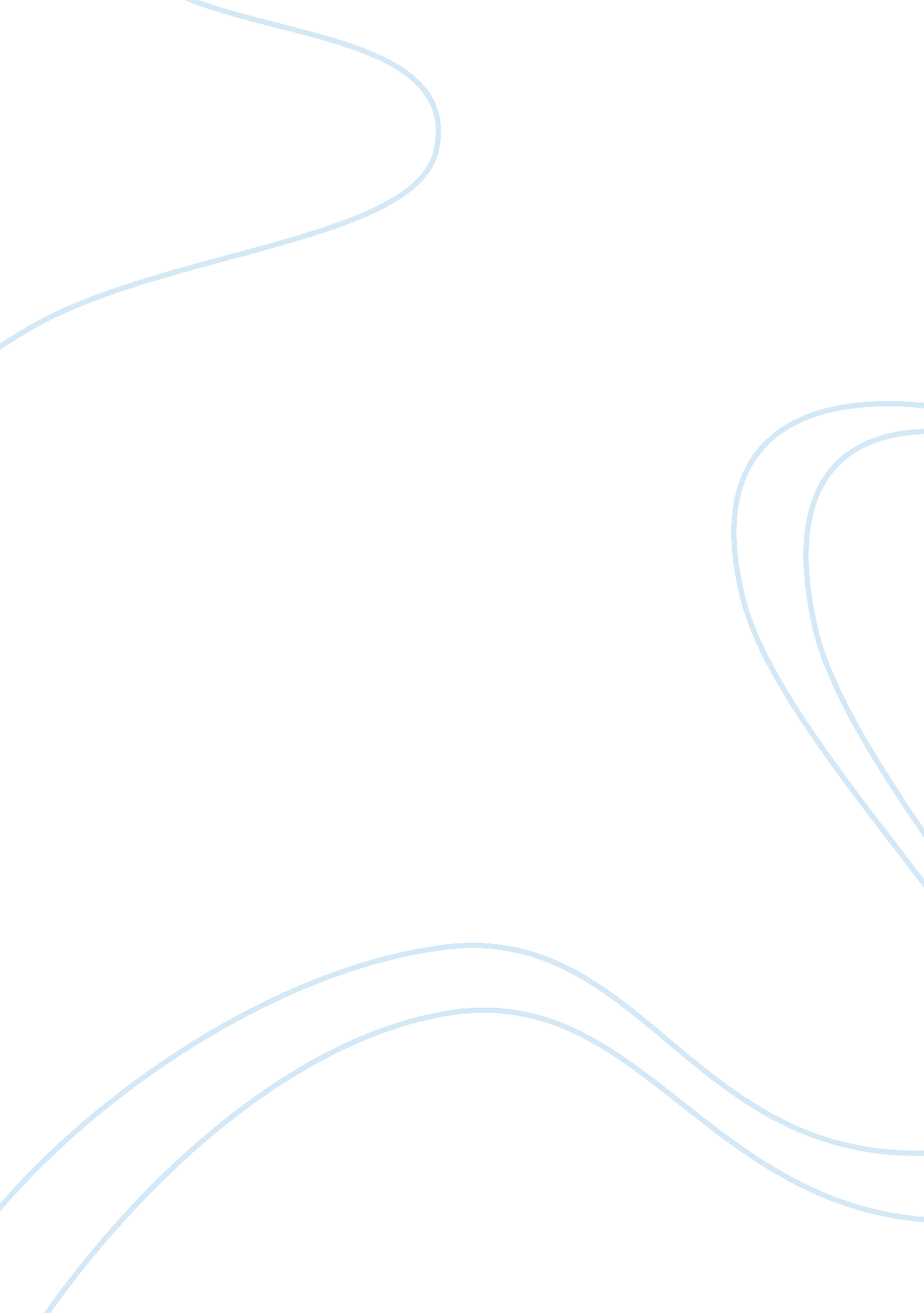 Ecology: keeping wild animals as petsSociology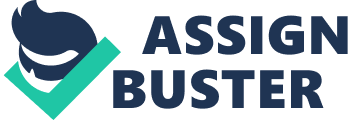 Keeping exotic animals as pets is popular in UAE because it is allowed by law to do so once an individual obtains a license. Perhaps there are lawful ways of importing them to UAE. In addition, many individuals evade the law and keep risk animals to show off that they can do without consent. This has led to an increase in the number of people who own exotic animals and thus its popularity in the UAE. 
Question Three: Ecological reasons why keeping these foreign animals as pets is not a great idea? 
In all ecosystems, it resides in; the tiger is at the top of the food chain. If particular species in the food chain become wiped out, there is an unplanned effect on other species. Thus, the loss of one major predator can cause the extinction of a victim species as greater rivalry presents a danger to the species (Hinnawi et al. 1987). 
Question Four: What is meant by the Tiger is at the top of the food chain? 
The tiger is in the upper part of the food chain in all ecosystems it lives in. This means that any organism does not consume Tiger. 
Question Five: Upsetting the Ecological balance: effects listed of removing tigers from the food chain 
First, since Tiger is at the top of the food chain, it keeps in check the population of gaur, sambar, wild boar, and deer. The populace of these victim species would have an increase if not for the tiger to control. 
Secondly, the extreme population would then destroy its food supply- vegetation. Hence, insects and small animals would not stay alive if the flora in the jungle were overcome. 
Thirdly, it would affect human populations if the insects stimulated the crops in farmlands implying that vital food sources could be lost. 
Fourthly, the jungle and all it depends on it might eventually fade away since plants can no longer grow in it, thus making the soil infertile. 
Question Six: the meaning of ecological services 
Jointly, these paybacks are referred to as ecosystem services. Environmental services are the vital benefits for human beings that occur from healthily working ecosystems, particularly the production of water detoxification, soil genesis, and oxygen. Adverse effects on economic development and human welfare. Without the protection of tigers, ecological services like natural flood controls, clean air, clean water, and other forest resources would be in danger. Tiger needs these environmental services. 
Question Seven: Meaning of ecotourism and its existence in the UAE 
Ecotourism is tourism aimed at foreign, often endangered, natural environments, particularly to observe wildlife and sustain conservation efforts. Ecotourism will not exist in UAE since if there was a plan to create this business it would not work as tigers face extinction. 
Question Eight: Meaning of coextinction of other species 
If single species in the food chain becomes wiped out there is an unplanned effect on other species. The loss of a major predator can indeed cause the extinction of a victim species as superior rivalry presents a danger to the species. 
Question Nine: How could this impact on CO2 levels 
It will lead to climate change. Wiping out tigers implies that the forests, which are at present, secluded as principal home, would probably fall victim to unlawful logging, conversion to development, and agriculture. This results in increased CO2 production and climate transformation. 
Question Ten: Why keeping a big cat at home is not cool, it is just plain cruel 
Keeping wildcat at home not only affects the conservation and well-being of wild animals but also creates health risks to their owners. These animals are dangerous, can spread some diseases, and can cause severe injuries to the owners. Furthermore, ways of obtaining them are illegal. Since the people who buy them have no knowledge of how to keep these animals, it endangers the survival of such animals. People own these big cats illegally despite legal procedures given by the UAE. Therefore, the government of UAE should pass strict laws guarding these animals and ensure that such regulations are adhered to. Huge penalties should be issued to those who go against the set rules. 